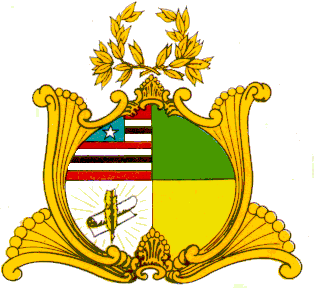 ASSEMBLEIA LEGISLATIVA DO ESTADO DO MARANHÃOGabinete da Deputado Dra. Thaiza HortegalAvenida Jerônimo de Albuquerque, s/n, Sítio do Rangedor – CohafumaSão Luís - MA – 65.071-750 – Tel.3218-3220 – dep.thaizahortegal@al.ma.gov.brMOÇÃO Nº          /2019Senhor Presidente, Nos termos do que dispõe o Art.148 do Regimento Interno, solicitamos o envio de Moção de Pesar aos familiares de ALGENIR SANTOS FERREIRA, ex-secretário municipal de Cultura e Turismo de Pinheiro, nos seguintes termos: “A Assembleia Legislativa do Estado do Maranhão manifesta seu pesar aos familiares, pinheirenses e população da baixada maranhense, diante da morte do professor Algenir Santos Ferreira, perda esta que tomou de comoção a região pelo legado que Algenir Ferreira deixou como educador e político atuante. Aos seus familiares e amigos, nossas sinceras condolências”. Assembleia Legislativa do Estado do Maranhão, em 21 de fevereiro de 2019.Dra. Thaiza HortegalDeputada Estadual - PP